комитет образования, науки  и молодежной политики Волгоградской областигосударственное бюджетное профессиональное образовательное учреждение«Волгоградский профессиональный техникум кадровых ресурсов»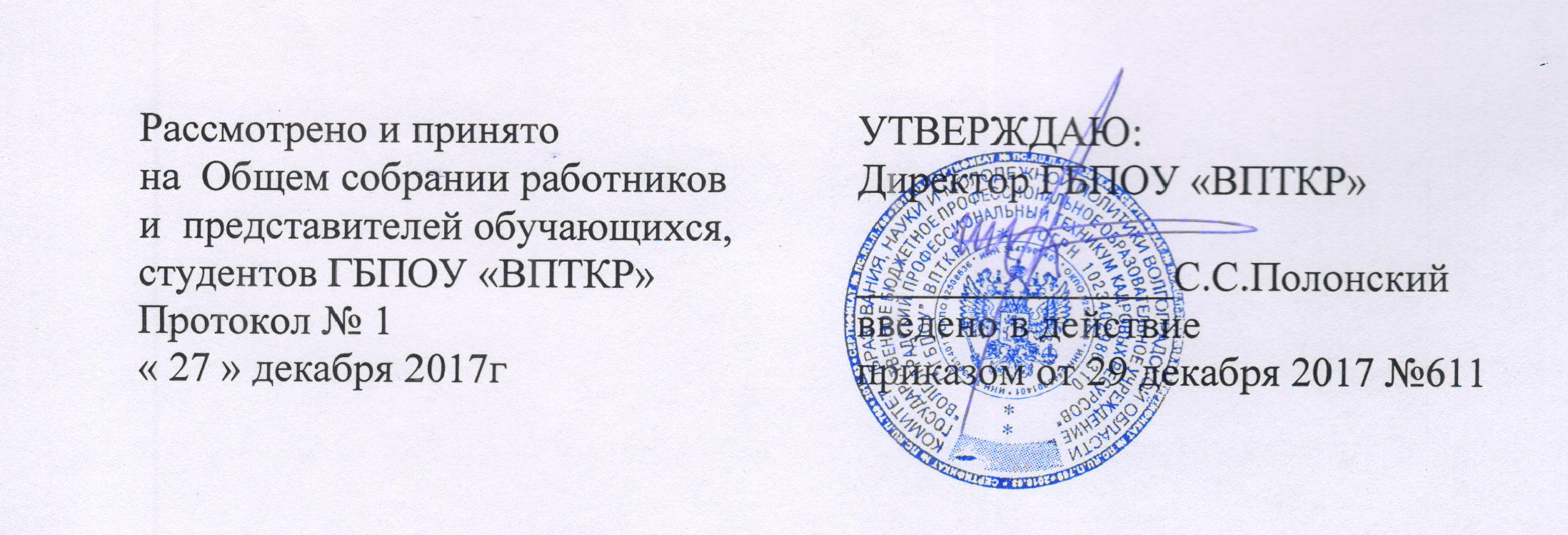 ПОЛОЖЕНИЕ О НАУЧНО-МЕТОДИЧЕСКОМ СОВЕТЕ ГБПОУ "ВПТКР" 1. Общие положения1.1. Настоящее положение разработано в соответствии  с: - Федеральным законом РФ от 29 декабря 2012 г. № 273-ФЗ "Об  образовании в Российской Федерации"; - Уставом  ГБПОУ "Волгоградский профессиональный техникум кадровых ресурсов". 1.2. Научно - методический совет техникума (далее – НМС) – коллегиальный совещательный орган, формируемый в целях координации и повышения эффективности учебно-методической работы в техникуме.1.3. В своей деятельности Научно-методический совет руководствуется нормативными и иными актами Российской Федерации, органов управления образования всех уровней по вопросам учебно-воспитательной, методической, проектно-исследовательской деятельности, Уставом техникума,  приказами и распоряжениями директора и  локальными правовыми актами  техникума.2. Цель и задачи Научно-методического совета2.1.Научно-методический совет создается в целях методического обеспечения выполнения образовательных задач, связанных с реализаций требований ФГОС  СПО по специальностям и профессиям,  повышением профессионального уровня педагогических работников.2.2. Основными задачами Научно-методического совета являются: - осуществление координации действий по вопросам  совершенствования организации учебного процесса; - разработка и осуществление системы мер и мероприятий, обеспечивающих повышение качества профессиональной подготовки выпускников техникума  в  условиях  модернизации образования; - обеспечение коллегиальности в обсуждении и принятии рекомендаций по основным направлениям и формам учебной и методической работы в техникуме; - создание условий для удовлетворения профессиональных потребностей работников техникума в повышении профессионального мастерства и результативности педагогической деятельности.3. Направления деятельности Научно-методического совета3.1 Рассмотрение мероприятий по реализации федерального государственного образовательного стандарта среднего профессионального образования.3.2 Разработка  рекомендаций и предложений по корректировке учебных планов, рабочих программ учебных дисциплин, учебно-методической  документации.3.3. Рассмотрение  планов учебной и методической работы, методических цикловых комиссий и структурных подразделений.3.4. Подготовка предложений по тематике проведения конференций,  конкурсов и смотров.3.5. Разработка положений о проведении смотров и конкурсов, проводимых в ГБПОУ "Волгоградский профессиональный техникум кадровых ресурсов"  и за его пределами.3.6. Анализ и оценка передового опыта и инновационной деятельности преподавателей, мастеров производственного обучения техникума.3.7. Анализ и оценка методической, опытно-экспериментальной работы преподавателей и обучающихся техникума.3.8. Анализ и оценка учебно-методической обеспеченности стандартов специальностей и профессий разработками образовательного учреждения.  3.9. Подготовка предложений и рекомендаций по совершенствованию учебно-воспитательного процесса в ГБПОУ "Волгоградский профессиональный техникум кадровых ресурсов".  3.10. Подготовка предложений и рекомендаций по повышению профессионального уровня преподавателей, специалистов, привлеченных к преподавательской деятельности, мастеров производственного обучения.3.11. Организация постоянно действующих педагогических семинаров повышения профессионального мастерства педагогических работников техникума по реализации ФГОС СПО по освоению и практическому применению современных педагогических и информационных технологий;3.12. Разработка рекомендаций по совершенствованию материально-технической базы учебных кабинетов (лабораторий), мастерских.3.13. Рассмотрение рекомендаций по внедрению в учебный процесс передового педагогического опыта  преподавателей техникума.4. Порядок формирования, состав, организация работы  и сроки полномочий Научно-методического совета 4.1 Научно - методический совет техникума, организуется в составе: директора, заместителя  директора по учебно-производственно работе, заместителя директора по учебно-воспитательной работе, заведующего  отделением, методистов  техникума, председателей методических цикловых комиссий.4.2. Председателем НМС является заместитель  директора по учебно-производственно работе.4.3 Заместителем НМС методист, на которого возлагается организация работы научно-методического совета, контроль исполнения его решений.4.4. Состав НМС формируется ежегодно по представлению методиста и утверждается директором техникума в форме приказа сроком на один год.4.5. Члены совета обязаны посещать заседания НМС, принимать активное участие в его работе, своевременно выполнять поручения председателя.4.6. Организационной формой совета являются его заседания, которые проводятся не реже одного раза в семестр в соответствии с планом работы на текущий учебный год.4.7. Текущие и перспективные планы работы НМС, разрабатываются методистом с учётом  документов Минобрнауки РФ, региональных  органов образования, приказов и распоряжений директора техникума.4.8. План работы научно-методического совета составляется на учебный год и утверждается директором техникума.4.9. Заседания НМС являются открытыми и правомочными, если в них участвовали более половины членов совета.4.10. Решения НМС имеют рекомендательный характер, принимаются простым большинством голосов при открытом голосовании.4.11. По вопросам, обсуждаемым на заседаниях НМС, выносится решение с указанием сроков исполнения и лиц, ответственных за исполнение.4.12. Заседания НМС оформляются протоколом, который подписывается председателем и секретарем.5. Права Научно-методического совета5.1. Для осуществления своей деятельности Научно-методический совет имеет право:- готовить предложения и рекомендовать педагогов для повышения квалификационной  категории;- рекомендовать преподавателям  различные формы повышения квалификации;-  выдвигать предложения об улучшении  воспитательно-образовательного процесса в техникуме;- ставить вопрос о публикации материалов о передовом педагогическом опыте, накопленном в  МЦК;- публиковать справочные, информационно-аналитические и иные материалы по вопросам учебно-методической работы. - ставить вопрос перед администрацией техникума  о поощрении сотрудников за активное участие в научно-методической и проектно-исследовательской деятельности.5.2 . Председатель Научно-методического совета имеет право:- председательствовать на заседаниях НМС;- запрашивать и получать от структурных подразделений техникума необходимые для работы НМС документы и материалы;- утверждать документы, регламентирующие порядок рассмотрения НМС отдельных вопросов.6. Обязанности  членов Научно-методического совета6.1. Председатель Научно-методического совета обязан:-  следить за выполнением плана работы, своевременно уведомлять   его членов  о дате, времени и месте проведения очередного заседания;- своевременно информировать членов педагогического коллектива и администрацию техникума  о коллегиально принятых решениях.6.2. Секретарь Научно-методического совета обязан:- вести протоколы заседаний содержательно, отражать все рассматриваемые вопросы и принятые решения  без искажений;- своевременно оформлять  в печатном  виде протоколы заседаний;- хранить протоколы заседаний НМС в специально отведённом месте  в методкабинете.6.3. Члены НМС обязаны пунктуально посещать все заседания Научно-методического совета, а в случае объективных причин – своевременно ставить в известность председателя НМС  о своём отсутствии. 6.4. Научно-методический совет подотчетен Педагогическому совету.7. Прекращение полномочий Научно-методического совета7.1. Полномочия НМС совета прекращаются по истечении срока, установленного п. 4.4. настоящего Положения.7.2. Новый Научно-методический совет должен быть сформирован не позднее, чем за две недели до окончания срока полномочий прежнего НМС.